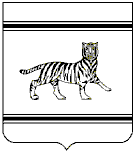 Муниципальное образование "Бабстовское сельское поселение"Ленинский муниципальный районЕврейской автономной области   АДМИНИСТРАЦИЯ СЕЛЬСКОГО ПОСЕЛЕНИЯПОСТАНОВЛЕНИЕ29.11.2019	   № 73 с. БабстовоО признании утратившим силу постановление администрации сельского поселения от 21.06.2011 № 57В соответствии с Уставом муниципального образования «Бабстовское сельское поселение» администрация сельского поселенияПОСТАНОВЛЯЕТ:1. Признать утратившим силу постановление администрации сельского поселения от 21.06.2011 № 57 «Об утверждении Положения «О порядке подготовки и обучения населения способам защиты от опасностей, возникающих при ведении военных действий или вследствие этих действий, а также при ЧС в муниципальном образовании «Бабстовское сельское поселение».2. Опубликовать настоящее постановление в "Информационный бюллетень" Бабстовского сельского поселения и на официальном сайте администрации сельского поселения в сети Интернет (babstovo.ru).3. Настоящее постановление вступает в силу после дня его официального опубликования.Глава администрациисельского поселения						        В.В. Фарафонтов